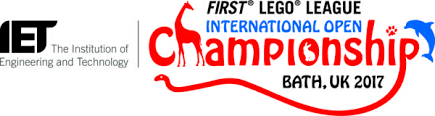 IISS “Ven. Ignazio CAPIZZI” – BRONTE (CT) ITALIA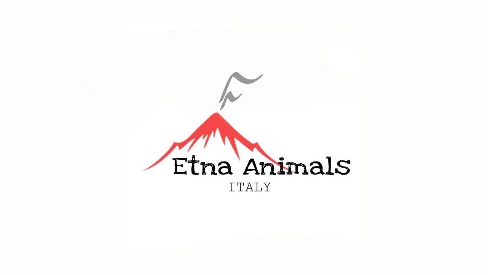 Programma IOC – FLL      Bath, 19 – 25 Giugno 2017 https://events.theiet.org/fll-ioc/PARTENZA Lunedì 19 giugno 2017 Incontro all’aeroporto di Catania alle ore 8.30 - Volo EasyJet ore 10.45 Catania-BristolIl bagaglio a mano è limitato a colli di dimensioni pari a 56x45x25 cm (ruote e maniglie comprese) o inferiori. Arrivo all’aeroporto di Bristol ore 13.10 (ora locale). Trasferimento con Bus privato al Campus Universitario di Bath.Sistemazione negli alloggi, conoscenza luogo, in giro per Bath.Pranzo e cena non compresi.Martedì 20 giugno 20179.00 -17.00 Registrazione Team – Gita a Londra o StonengePranzo e cena non compresi.Mercoledi 21 giugno 20179.00 -14.00 Prove robot sui campi di gara / montaggio stand12.00 Pranzo a sacco fornito dal campus14.00 -18.00 Attività ricreativa per tutti i team / Giochi e teatro18.15- 19.45 Cena all’interno del campus20.00 – 21.00 Cerimonia di apertura21.00 Intrattenimento a teatroGiovedi 22 giugno 20179.00 -15.30 Prove robot sui campi di gara / Sessioni di gara /Visita a Bath e caccia al tesoro/attività           ricreative organizzate al Campus12.00 Pranzo a sacco fornito dal campus16.00 -18.00 Primo round gara robotica18.15- 19.45 Cena all’interno del campus19.00 – 22.00 Tour di BathVenerdì 23 giugno 20179.00 -15.30 Prove robot sui campi di gara / Sessioni di gara /Visita a Bath e caccia al tesoro/attività           ricreative organizzate al Campus12.00 Pranzo a sacco fornito dal campus16.00 -18.00 Secondo round gara robotica18.15- 19.45 Cena all’interno del campus20.00 – 22.00 Science Show e PartySabato 24 giugno 20178.00 – 9.00 Prove robot sui campi di gara10.30-12.00 Terzo round gara robotica 13.00 – 14.00 Pranzo a sacco fornito dal campus14.00 -14.30 Premiazione14.30-15-00 Smontaggio Stand15.00 – 16.30 Cerimonia di chiusuraCena non compresaDomenica 25 giugno 2017Partenza da Bath verso aeroporto Bristol con pullman privato ore 8.00Partenza aeroporto Volo EasyJet Bristol ore 12.10 (ora locale) Arrivo a Roma Fiumicino 15.45. Ritiro Bagagli 4 in stiva.Partenza Roma- Catania Volo Alitalia 20.10 arrivo a Catania alle ore 21.25Pranzo non compresoE’ consigliabile portare un giubbino leggero e i farmaci solitamente usati in caso di febbre, mal di gola, mal di testa.Ogni ragazzo alloggerà in una stanza singola con bagnetto all’interno di un appartamento condiviso con altri 8 compagni e un docente.